Уважаемые друзья, коллеги!С 21 марта по 2 апреля 2019 г. в Пскове пройдёт Всероссийская Неделя детской и юношеской книги. Организатор мероприятий - Централизованная библиотечная система г. Пскова.В программу включен двухчасовой семинар для руководителей детского чтения «Читай – не останавливайся! (авторы ХХI века для детей и подростков)». Просим командировать специалистов школьных библиотек, учителей начальных классов, воспитателей, методистов для участия в семинаре.В программе:Встреча с детским писателем, номинантом всероссийского конкурса «Поэт года», Снежаной Родионовой (г. Псков).«Разные жанры. Разные стили. Разные языки» - презентация издательства «Антология» и обзор книг для дошкольников и младших школьников.«Библиоигры» - презентация виртуальной игротеки по современным детским книгам и творчеству писателей и книг-юбиляров 2019 года.Книжная ярмарка и мастер-классы в режиме нон-стоп.Мероприятие пройдет 25 марта 2019 г. в Библиотеке «Родник» им. С.А. Золотцева (ул. Труда, 20). Начало в 11.00 часов.Пополнить домашнюю или школьную библиотеку можно будет на книжной ярмарке: свою продукцию представит издательство «Антология» (г. Санкт-Петербург).Информация о Неделе детской книги, программа - на официальном сайте ЦБС: http://bibliopskov.ru/  Контактный телефон: (8112) 56-16-30Директор МАУК «ЦБС» г. Пскова                                          Г.Н. Большакова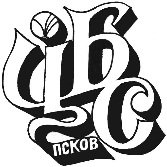 Муниципальное автономное учреждение культуры «Централизованная библиотечная система» г. ПсковаИНН: 6027058400    180007, г.Псков, ул.Конная 6; тел. (8112)56–14–79, e-mail: pskov-cbs@bibliopskov.ru